ТЕКСТОВОЙ ОТЧЁТо работе  филиала - музея народного поэта ЧувашииПетра Петровича Хузангаяза 2018 годсело Сиктерме-Хузангаево Структура годового отчета за 2018год музея народного поэта Чувашии П.П.Хузангая - филиала Алькеевского муниципального районного историко-краеведческого  музея им. С.М.Лисенкова Краткая информация о музее (год и история создания, общий объем фондов, площадь помещений, количество работающих, количество посетителей за 2015, 2016 и 2017 гг., информация не более 1 страницы).Музей народного поэта Чувашии Петра Петровича Хузангая открыт 5 февраля 2002 года при большом стечении народа с участием Председателей Государственных Советов Республики Татарстан и Чувашской Республики Ф.Х Мухаметшина и М.А.Михайловского. Кстати, музей в свое время посетили первый Президент Татарстана М.Ш.Шаймиев и действующий Президент РТ Р.Н.Минниханов. Они дали высокую оценку работе музея. 22 января 2017 г. на 110-летие П.П.Хузангая в музей специально приехали большая делегация Чувашской Республики во главе с ее министром культуры К.Г.Яковлевым и представительная делегация Республики Татарстан во главе замминистра культуры. Инициаторами создания этого музея стали местные краеведы, которые на протяжении многих лет собирали материалы, связанные с именем выдающегося земляка. Общий объем фондов-650 экспонатов (основной фонд-356, вспомогательный-294). Площадь- 110кв.м. В первый год работали на общественных началах, но затем Р.Н.Минниханов (тогда он работал премьер-министром РТ) выделил для музея 5 ставок. За время функционирования музея его посетили более 50 тысяч человек.Структура музея. Работа с филиалами.Музей состоит из одного зала (110 м²). В нем находятся 5 витрин и 9 планшетов, на которых размещены сведения о жизни и деятельности П.П.Хузангая, истории его родного села. Музей является филиалом районного краеведческого музея им. Лисенкова.Работники музея:Мурзин О.В.- директор музеяСкокова Т.В.- научный сотрудникРыжкова М.А. - экскурсоводЧернов Д.Л. – смотрительЮманов В.В.- смотрительСостав коллекций музея на 1 января 2019 года, следующего за отчетным периодом. Работа в системе КАМИС.На 5 витринах, 9 планшетах, стендах, шкафу, тумбочках и нескольких столах размещены 356 экспонатов основного фонда и 294 экспонатов вспомогательного фонда.Работу в системе «КАМИС» по графику начали в 2018 годуВыставочная деятельность.По уже сложившейся традиции мы ежегодно организуем выставки, посвященные очередному дню рождения П.П.Хузангая, Дню Победы (Хузангай-фронтовик) нашего народа в Великой Отечественной войне  и Дню Республики. Большие выставки приурочиваем к Слёту  лучших чувашских  школьников Татарстана-«Аталан», районному чувашскому народному празднику Уяв в с.Сиктерме-Хузангаево.Структура посетителей в отчетном году.Хузангай- национальная гордость чувашского народа, корифей чувашской культуры. Поэтому поклониться поэту на его родину приезжают чуваши из многих (более 30) регионов России. Бывают гости из ближнего и дальнего зарубежья. Музей посещают как школьники и студенты, так и люди среднего, пожилого и преклонного возраста, которым дорога поэзия П.П.Хузангая. Нас посещают много татар и чуваш. Например, почтить память Хузангая в музей приезжали лауреат Госпремии РФ и РТ, народный поэт Татарстана Ренат Харис, народный поэт Татарстана Роберт Миннуллин, народный писатель Татарстана (ныне покойный) Туфан Миннуллин и другие. Любопытный факт: летом музей стали посещать ветеранские организации из разных районов Татарстана, Чувашии и Ульяновской области.Научно-просветительская деятельность (отдельно выделить работу с детьми, пожилыми и инвалидами, ветеранами).На каждом Слете лучших чувашских школьников РТ директор музея выступает с докладом на заданную в повестке тему. Материалы о Хузангае, подготовленные работниками музея, периодически печатаются в газетах и журналах Татарстана и Чувашии. 22 января, в день рождения Хузангая, в детском садике и школе работниками музея проводятся поэтические часы по творчеству прославленного земляка. На базе музея П.П.Хузангая также 8 (восемь) раз проводились Слеты лучших чувашских школьников Татарстана. Часто мы приглашаем в музей ветеранов, лично знавших поэта. Есть среди них и те, о ком он писал в своих бессмертных стихотворениях.-Январь: детей- 122; взрослых-284.-Февраль: детей- 299; взрослых-123. -Март: детей- 112; взрослых-189.-Апрель: детей- 89; взрослых-215.-Май: детей- 363; взрослых-298.-Июнь: детей- 209; взрослых-127.-Июль: детей- 149; взрослых-182.-Август: детей- 149; взрослых-161.-Сентябрь: детей- 131; взрослых-155.-Октябрь: детей- 146; взрослых-180.-Ноябрь: детей- 147; взрослых-260.Работа с посетителями: детьми, пожилыми, инвалидами, ветеранами указана в перечне проведенных мероприятий.(9 пункт). За  отчетный год (по ноябрь включительно) музей посетило 4090 человек, из них: взрослое население, пожилые, инвалиды, ветераны-2174, школьники и дети -1916.Материально-техническое обеспечение (состояние строений, компьютерная техника).Здание, в котором размещен музей, построено в 2001 году и находится в относительно неплохом состоянии. В 2013 году музей выиграл Грант Министерства культуры РТ- 100тысяч рублей, на которые закупил компьютерную технику.Финансовый отчет музея. Привлечение внебюджетных средств.Финансовые дела у нас ведет районный краеведческий музей им. Лисенкова. В отчетном году работникам музея удалось собрать 2тысячи рублей внебюджетных средств, которые были направлены в головной музей. Это отражено в справке 8-NK.Фотографии ключевых мероприятий (не более 10).23.01.2018- Праздничная экскурсия «Эй, вы юные дети чувашского края…» для детсадовцев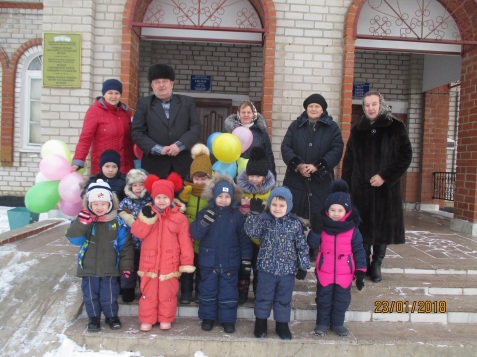 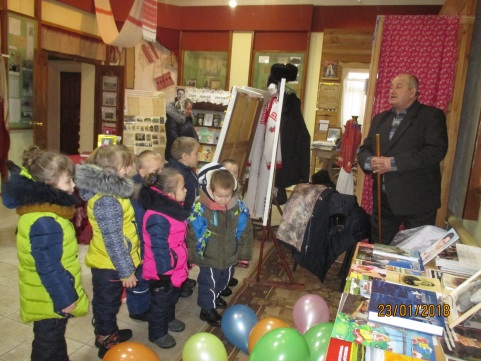 23.01.2018- Сход села с участием аппарата администрации района и всех ведущих специалистов районных организаций. Посещение музея. Экскурсия  «Войди! Чистосердечным ямбом                      Тебя приветствует поэт».1.02.2018- «Созвездие», смотр художественной самодеятельности среди учащихся школ района и воспитанников детсадов.Экскурсия «…Где коль праздник- от души ликуют…».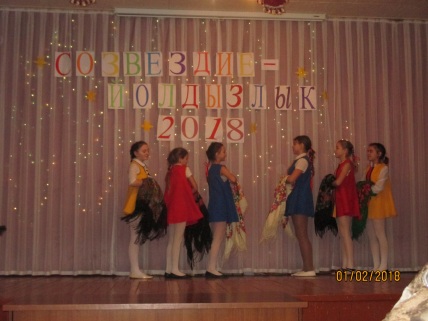 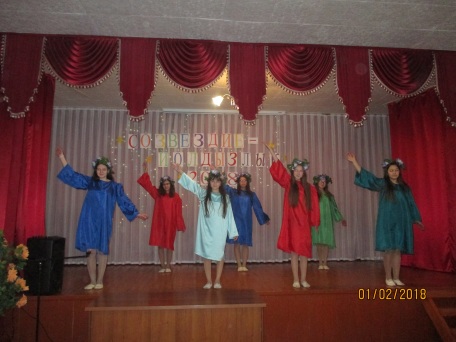 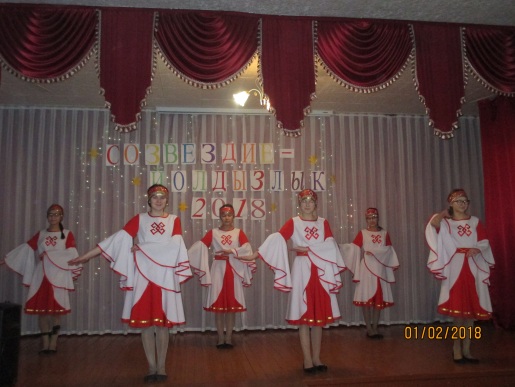 2.02.2018- День воинской славы России. Мероприятие, посвященное разгрому советскими войсками  немецко-фашистских войск в Сталинградской битве (1943г). Литературно-музыкальный монтаж «Только так живи, мой воин, Гражданин мой и поэт». Викторина «Юный знаток»; Экскурсия  «Я был солдатом Сталинграда…». (о фронтовом пути П.П.Хузангая).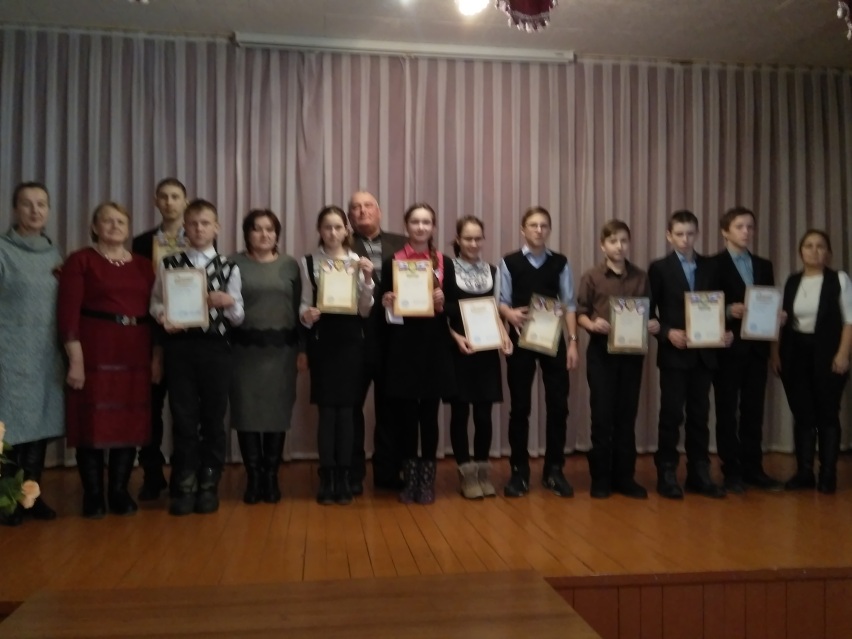 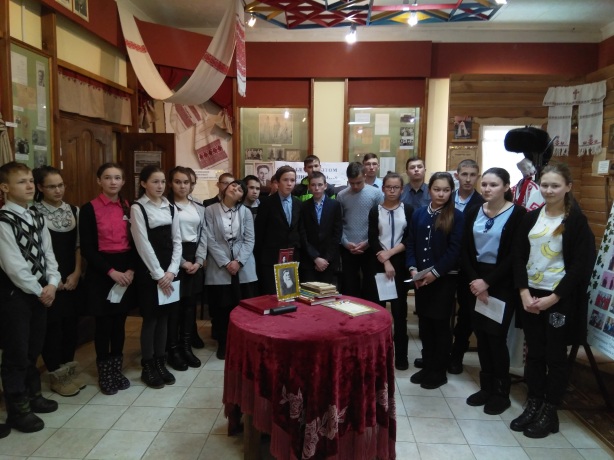 3.02.2018- Круглый стол: встреча сотрудников музея с главным редактором газеты «Сувар» К.А.Малышевым. Вводный комментарий к книге Мурзина О.В. «Русский стал судьбой»- чтение отдельных отрывков;- обмен мнениями.10.02.2018-День памяти А.С.Пушкина.Экскурсия «Какое счастье, что у России Пушкин есть».15.02.2018-  Урок мужества с учениками Хузангаевской школы, посвященный дню рождения Мусы Джалиля. Экскурсия «Мой ровесник, мой друг, мой собрат!».21.02.2018-Мероприятие, посвященное Международному дню родного языка(с 1999года)Стихи, викторины, игры. Экскурсия «Как нежен, ласков наш язык!».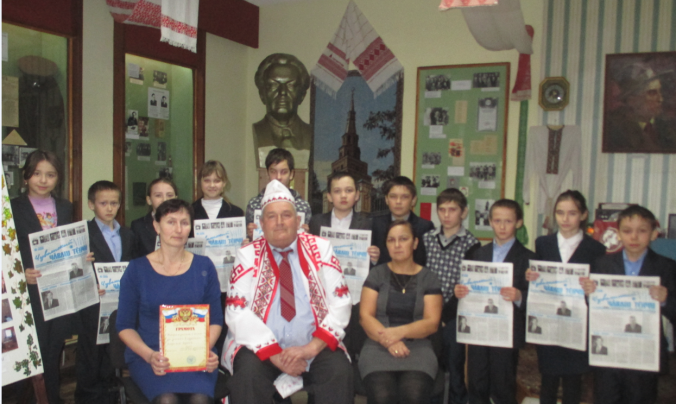 22.02.2018-Мероприятие, посвященное ко Дню защитников Отечества.Экскурсия «Только так живи, мой воин,                       Гражданин мой и поэт».3.03.2018-Всемирный день писателя. Лекция «Человек- энциклопедия» (О жизни и творчестве народного писателя Чувашии, академика М.Н.Юхмы).7.03.2018-Международный женский деньЭкскурсия для детсадовцев «Хранительница очага и слова…»(О матери поэта П.П.Хузангая В.Б.Стратоновой-Казанковой).Экскурсия для школьников                       «Из года в год казалось ты милее,                       Моя седая, сгорбленная мать».10.03.2018- Тематический вечер с молодежью «Я голосую за президента».16.03.2018-Выступление Мурзина О.В. о предстоящих выборах «Я-гражданин России». Концерт ансамбля «От Афгана до Чечни».18.03.2018- Выборы Президента России. Экскурсия для посетителей «Навек я с детства полюбил                                                  Россию-родину свободы».21.03.2018-Всемирный день поэзии (с 1999г). Выразительное чтение стихов поэта-земляка П.П.Хузангая. «Поэзия-особое царство,           Отсутствует здесь государь…».22.03.2018- Встреча с  Казанскими корреспондентами (БИЗНЕС Online). Экскурсия «…Добро-за мир в ответе». Интервью с директором музея.27.03.2018- Приезд детей из социального приюта «Березка»Музыкальная композиция «Мы жаждем человечества мечтуДать каждому, распределить по-братски!», подготовленная ветераном ракетных войск, председателем совета музея Стрижневым А.С.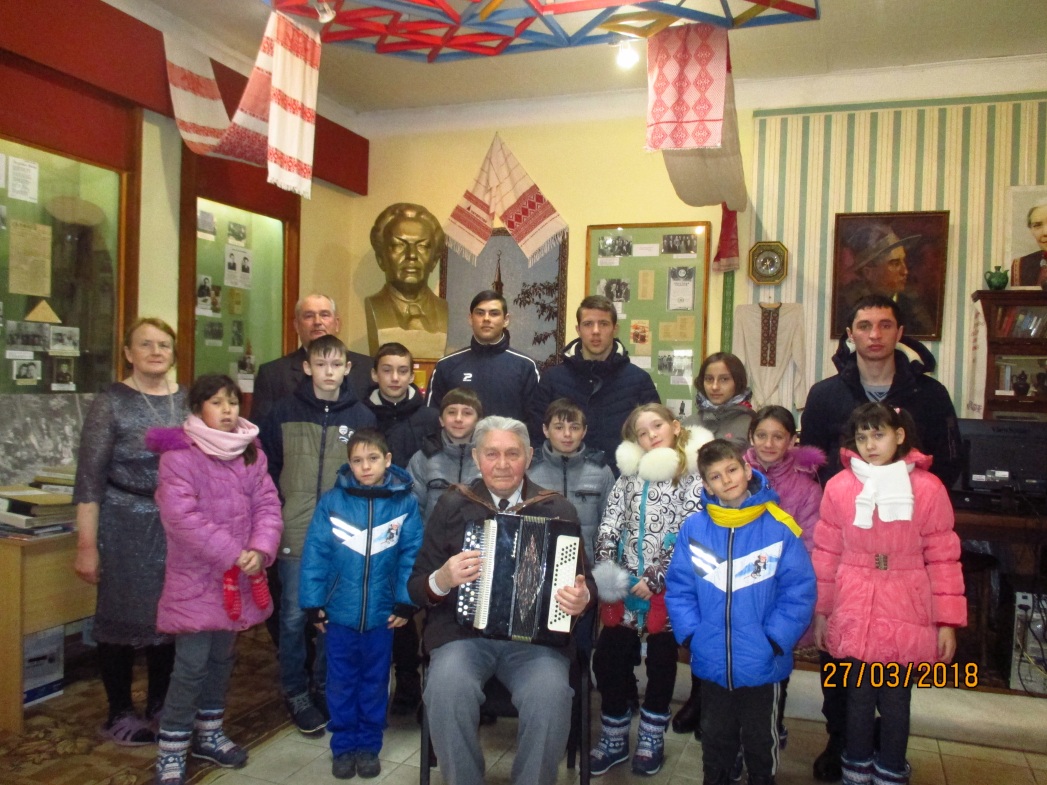 2.04.2018- Участие директора музея П.П.Хузангая Мурзина О.В. в передвижной фотовыставке «Письма военных лет. 1941-1945 гг.».Чтение письма бывшего учителя начальных классов, защитника Сталинграда старшего лейтенанта Скрипачева Ивана Антоновича матери и сестрам. (7.07.1941год).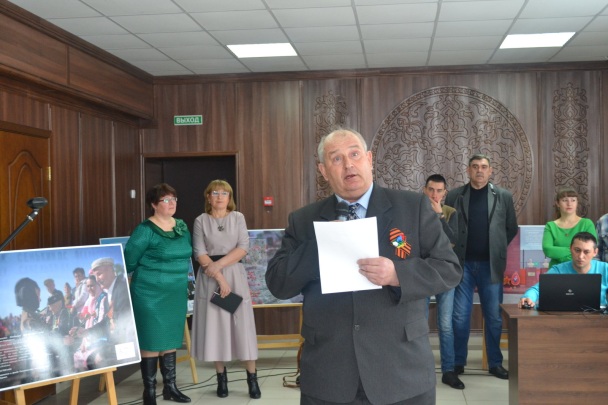 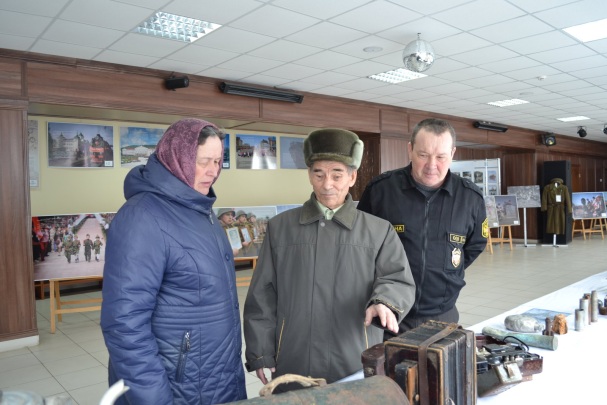 12.04.2018	-Всемирный день авиации и космонавтики.Летчик -космонавт номер три  Андриан Григорьевич Николаев«…Страны советской гражданин…».Экскурсия для жителей села с экспонатами планшета №7. «Навстречу звездам» посадка многолетних цветов на примузейной территории, посвященная легендарному полету космонавта Николаева.21.04.2018- День открытых дверей приуроченное ко Дню рождения В.И.Ленина - государственного деятеля, в трудные минуты подержавшего Учителя чувашского народа И.Я.Яковлева.«…Задумчиво промолвил: «Ленин…»Он понимал, конечно, кто нам Открыл мир разума и солнца…»Составление плана ремонта здание старой школы открытой великим чувашским просветителем И.Я.Яковлевым при непосредственном участии отца, В.И.Ленина- Ильи Николаевича Ульянова.25.04.2018- «Дело его жизни». Посещение музея детсадовцами и воспитателями. Экскурсия, посвященная 170-летию великого чувашского просветителя И.Я.Яковлева. 26.04.2018-Встреча с детсадовцами, посвященная 132-летию великого татарского поэта Габдуллы Тукая. Экскурсия «Вовеки нельзя нашу дружбу разбить,                                                              Нанизаны мы на единую нить».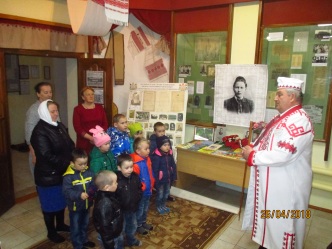 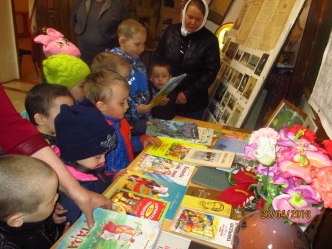 9.05.2018	ДЕНЬ ПОБЕДЫ  * Шествие «Бессмертный полк».*возложение венков.*торжественный митинг.*доклад.*концерт «Нет! Разум сильнее ружья!»   П.П.Хузангай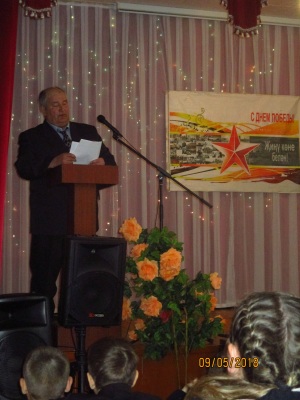 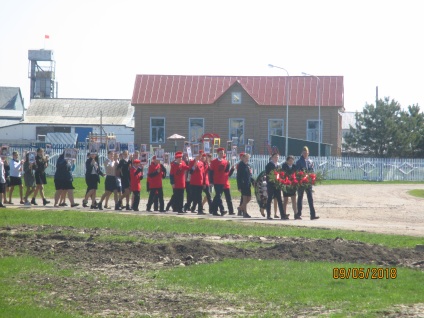 12.05.2018	Национально образовательный форум школьников «Аталан». Экскурсия «Не урони чуваша имя…». Викторина.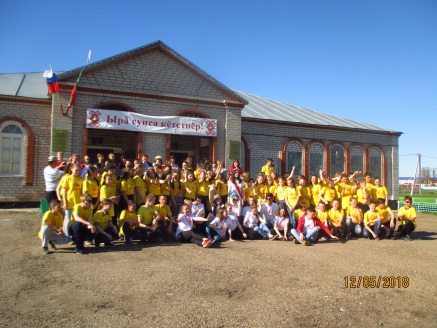 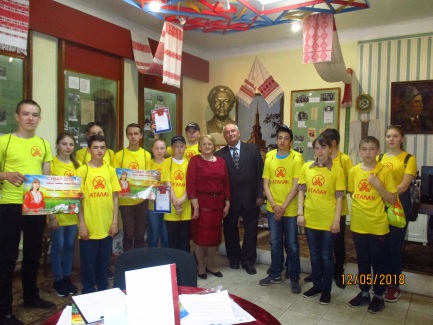 16.05.2018-	«Животворящая святыня! Земля была б без них мертва».День поминовения усопших. Освящение кладбища (60 лет)17-26.05.208-Подготовка к Акатую.18.05.2018-	Международный день музеев. Экологическая экскурсия к истокам реки Бавар.Отчистка, облагораживание территории Святого источника-купели.«Лишь добрым будешь, как солнце по весне!»22.05.2018- Традиции и обычаи. Престольный праздник села-День Николая-Чудотворца.Молебен. Крестный ход к Святому источнику-купели.26.05.2018- Мероприятие посвященное «Акатую». Встреча высоких гостей.Экскурсия «Были мы, и есть, и будем».27.05.2018-	Всероссийский день библиотек.Посещение библиотеки, поздравления, заведение личной карточки читателя.«Ум народа и мощь языка».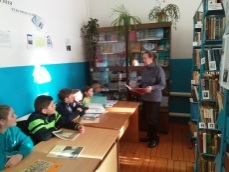 1.06.2018-  Мероприятие, посвященное Международному дню защиты детей. Праздничная программа:-Флешмоб;-Игры;-Викторины;-Рисунки на асфальте.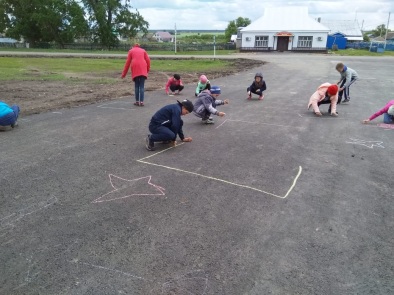 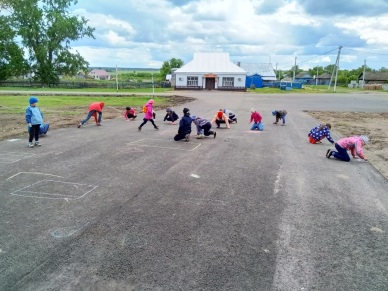 6.06.2018- Пушкинский день России. Экскурсия «Пушкин и Хузангай…»«Слух обо мне пройдет по всей Руси великой…».11.06.2018- Мероприятие, посвященное Дню принятия Декларации о государственном суверенитете  РФ., «Я живу в России». Праздничная программа:-Флешмоб;-Игры;-Викторины;-Рисунки на асфальте.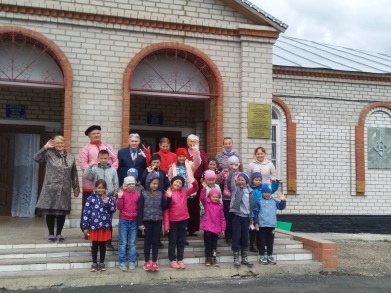 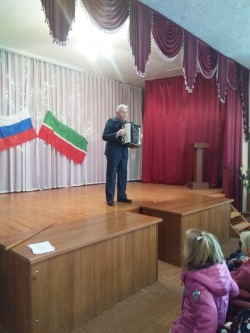 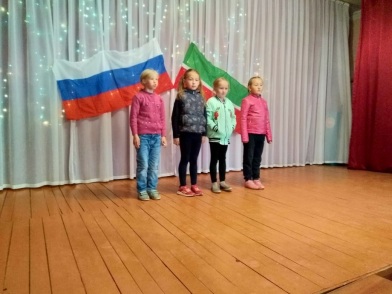 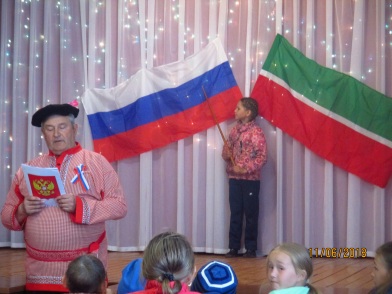 22.06.2018- Мероприятие, посвященное Дню памяти и скорби. - Рассказ о начале войны. - Минута молчания. - Возложение живых цветов к памятнику павших воинов ВОВ «Пока земля не спасена  Мой меч не будет ножен знать!»- Зажигание свечей.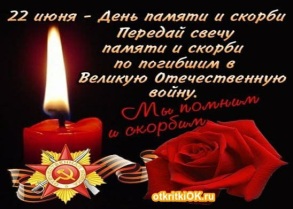 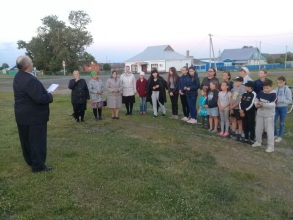 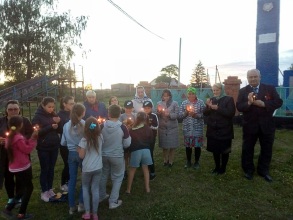 26.06.2018-День открытых дверей, посвященный Дню борьбы с употреблением наркотиков и их незаконным оборотом. Тематическая беседа «Наркомания-трагедия личности». Создание папки «Жизнь без наркотиков».5.07.2018-Цирк- детям (Удмуртия).Экскурсия для посетителей и артистов цирка10.07.2018- День открытых дверей. Дети-в музее. Экскурсия «Мой ровесник, мой друг- мой собрат». 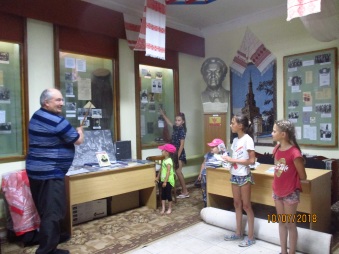 12.07.2018-  Мероприятие посвященное торжественной встрече делегации из Чувашской народной академии наук и искусств во главе с ее Президентом Е.Е.Ерагиным.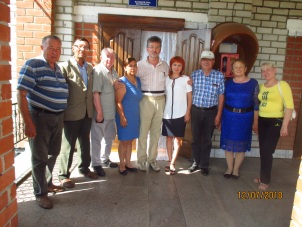 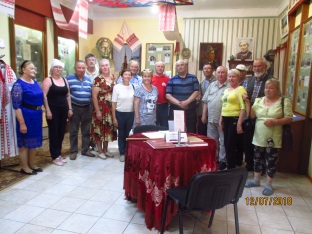 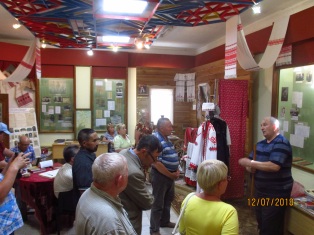 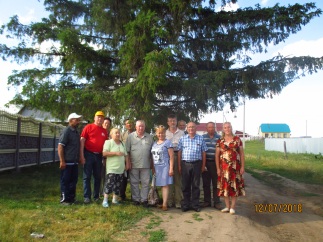 13.07.2018- Экскурсия. Встреча на родине поэта-земляка. Посетители из Шапкино и г.Тольятти.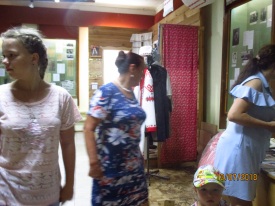 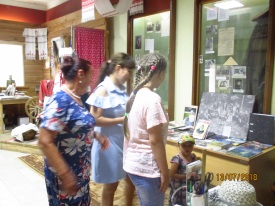 17.07.2018- Встреча с односельчанами, живущими ныне в Белоруссии.Экскурсия «Во многих странах подаю я голос».1.08.2018-День открытых дверей.Экскурсия «Благослови земля своими. Мечтами повторись в сынах!» для посетителей из Ульяновской области и Новосибирска.14.08.2018-Экскурсия «Ум народа и мощь языка». Посетители из Казани17.08.2018-Экскурсия «Поэзия-особое царство…» посетители из Нижнего Колчурино и Москвы.20.08.2018-День государственного флага  РФПриобщение к государственной символике РФ(Вывешивание флагов, рассказ).Экскурсия «Мне нужна Россия-мать народов…»для детсадовцев. Рисунки на асфальте.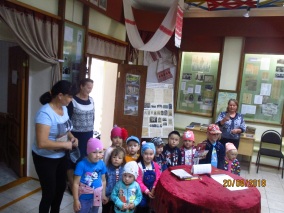 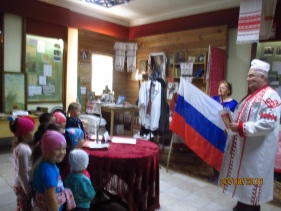 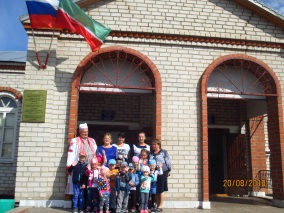 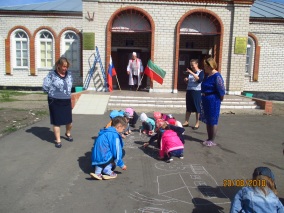 23.08.2018- Возложение цветов памятнику односельчан-фронтовиков, посвященное 75-летию Курской битвы: «Цветы-защитникам Отечества».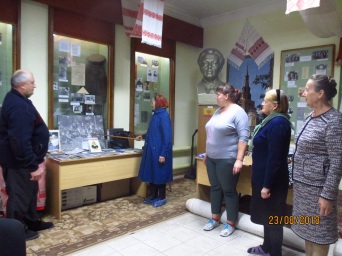 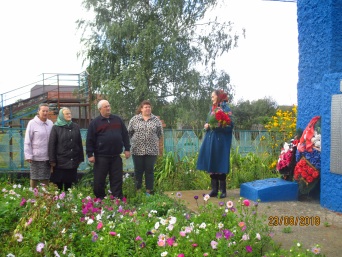 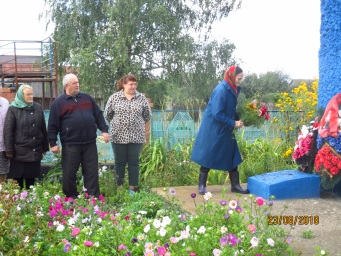 27.08.2018-Экскурсия «Гордость родной земли» для сотрудников игрового центра «Сказка» из Баз.Матак (Батуты)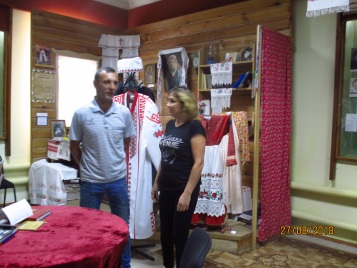 28.08.2018-Экскурсия «Жизнь вся впереди…» для выпускников Сихтерминской школы 1969 год. Посетители из Борискино и Болгар.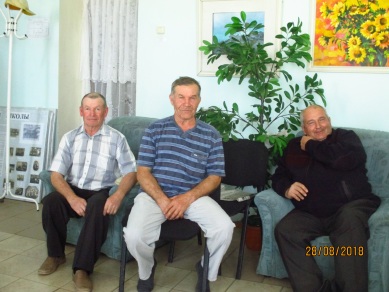   -Экскурсия «В музее- дети»  для переехавших школьников.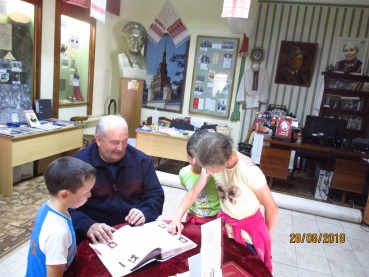 29.08.2018- День образования Республики ТатарстанВыразительное чтение стихов П.П.Хузангая о родном Татарстане. «Цвети и крепни Татарстан».            Флешмоб. Рисунки на асфальте.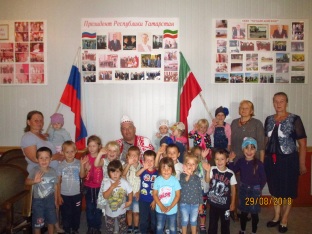 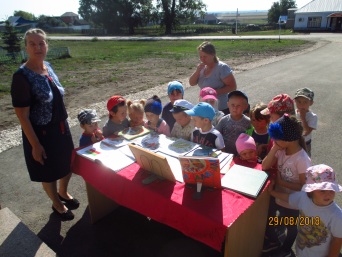 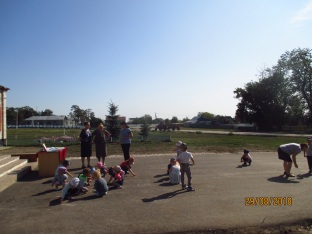 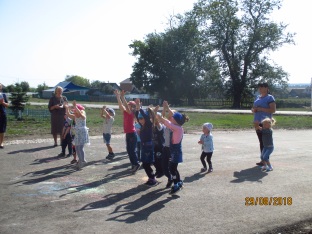 1.09.2018-День Знаний. День открытых дверей.Экскурсия «Учительница понемногу нас выводила на дорогу»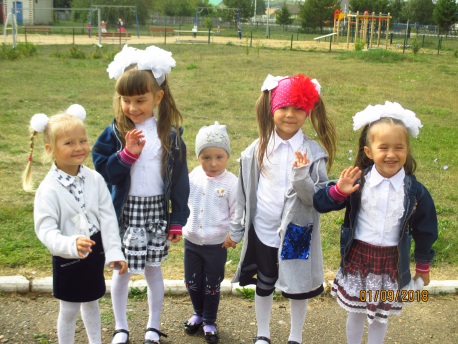 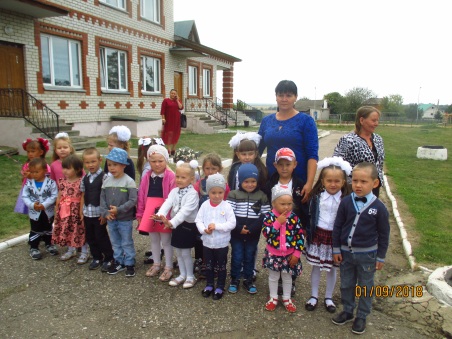 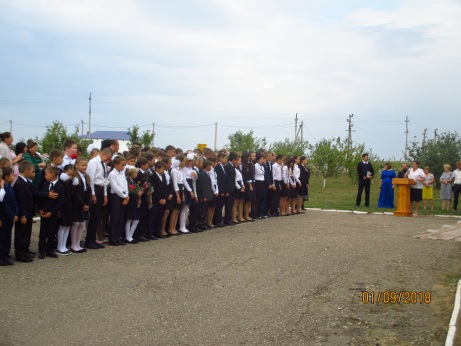 8.09.2018-Мероприятие, посвященное к 190-летию великого русского писателя Л.Н.Толстого. Экскурсия для детсадовцев «»; Просмотр мультфильма «Филиппок»;Выставка произведений великого русского писателя;Флешмоб; рисунки на асфальте.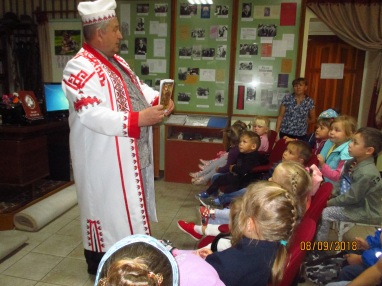 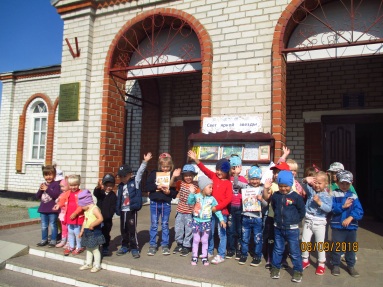 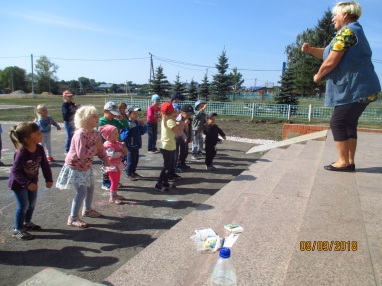 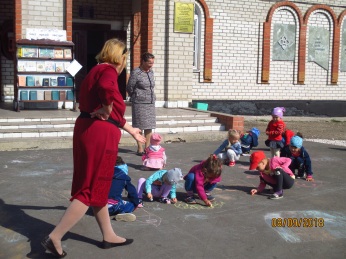 11.09.2018-Экскурсия»Я сын чувашского народа». Гости из Димитровграда, Шапкино.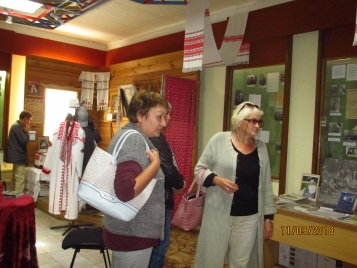 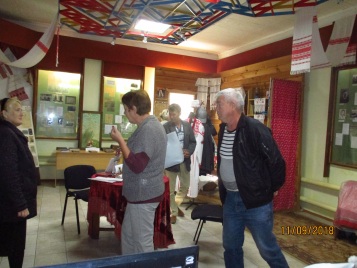 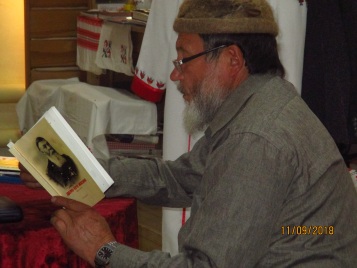 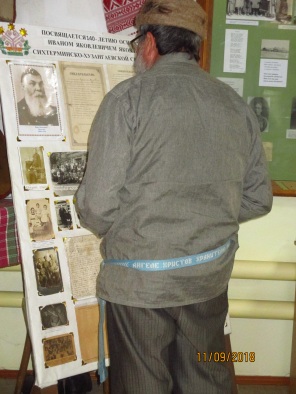 17.09.2018- Мероприятие по теме «Осенние мотивы в творчестве П.П.Хузангая». Иллюстрирование понравившихся стихов П.Хузангая. 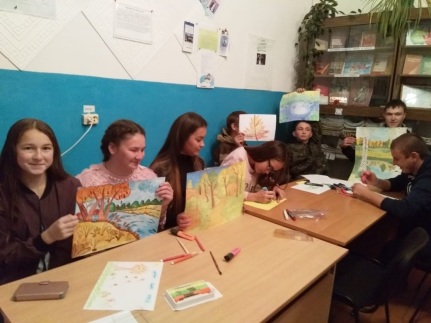 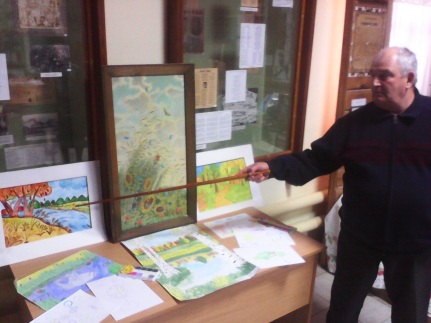 28.09.2018-Круглый стол. Терроризму-нет!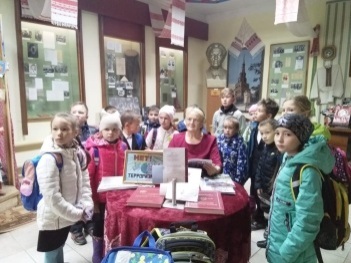 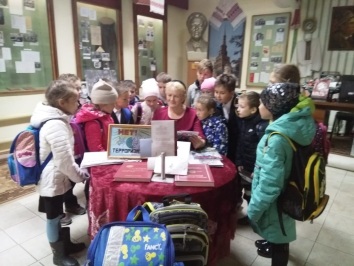 1.10.2018- Международный День пожилых людей. День открытых дверей.«Так будем веселиться мы и петь,Плясать давайте лихо и шуметь-Никто два века в мире не жил,Никто владыкой мира не был!»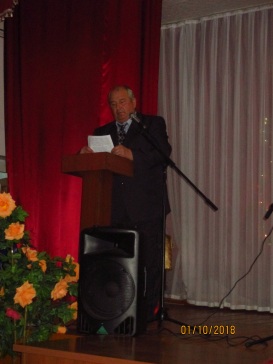 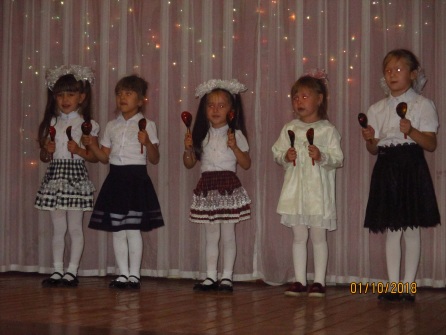 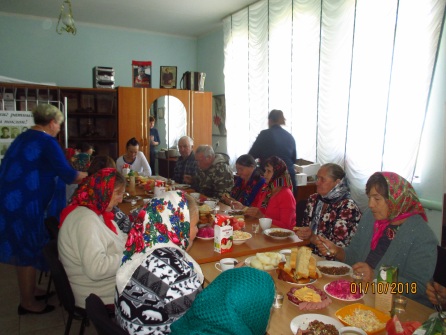 3.10.2018- Мероприятие на тему "Есенин - это вечное..." (Жизнь и творчество С.А. Есенина)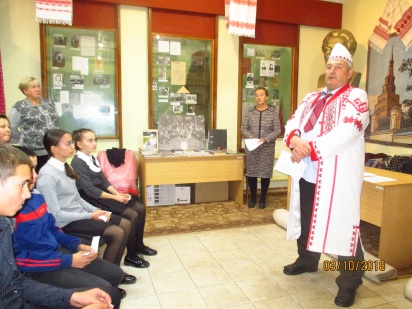 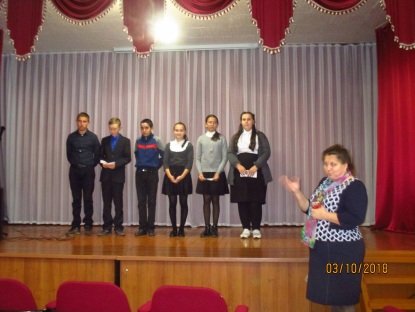 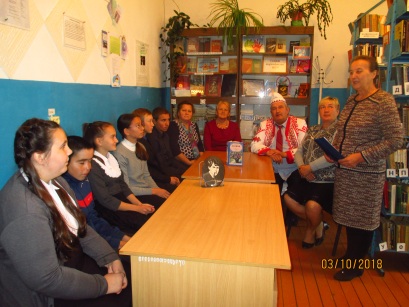 5.10.2018-День учителя. Экскурсия «Учительница первая моя».«Добром вас добрый вспомнит человек». П.П.Хузангай13.10.2018- Установление памятника первой учительницы П.П.Хузангая Н.Я.Яковлевой. Молебен.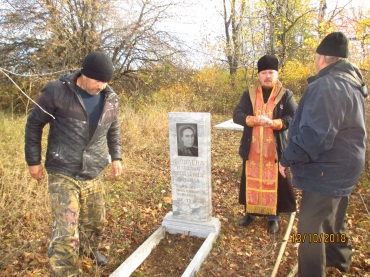 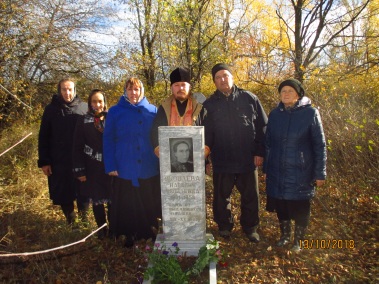 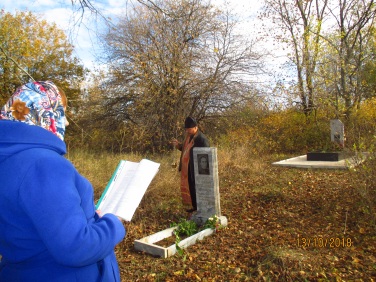 23.10.2018- Литературная скамейка «Не расстанусь с комсомолом…».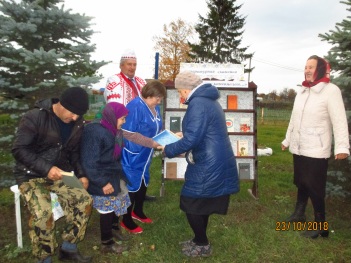 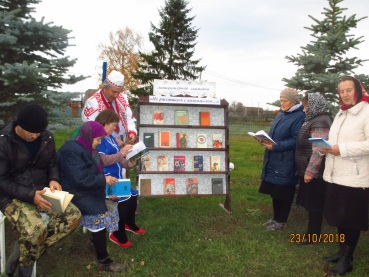 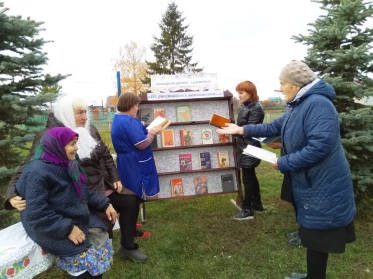 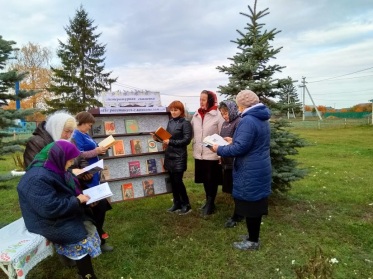 24.10.2018- Кино моего детства. Далекое, близкое. Просмотр и обсуждение кинофильма «Как закалялась сталь».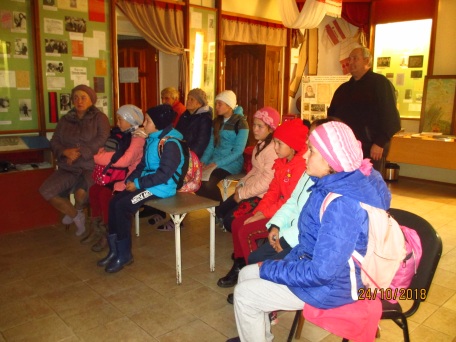 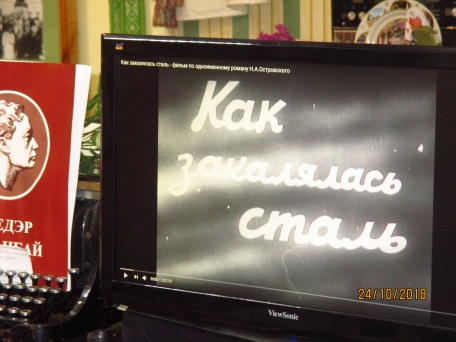 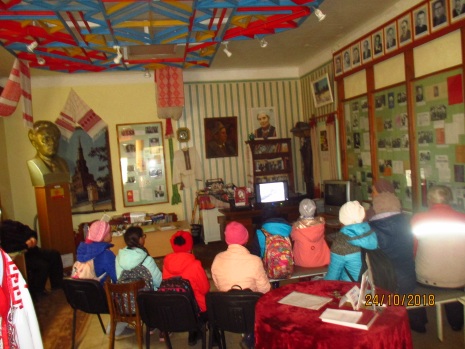 29.10.2018-Встреча с ветераном комсомола Мироновой В.И.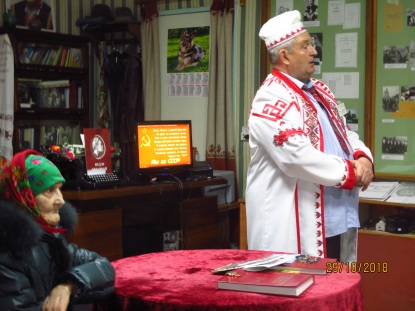 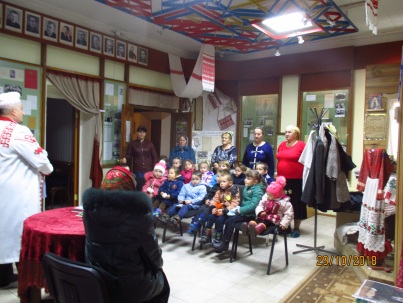 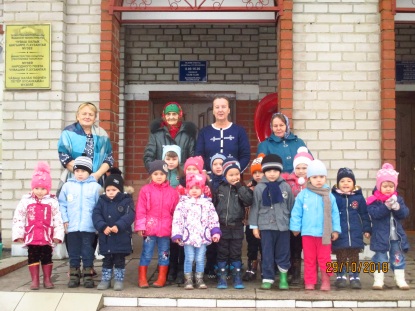 3.11.2018-День конституции. 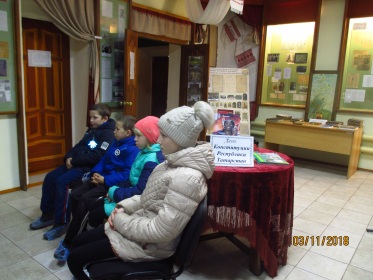 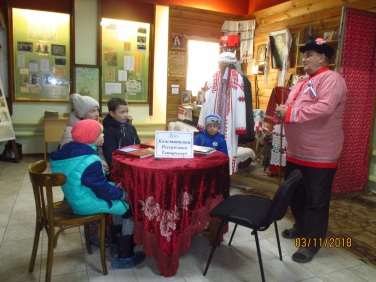 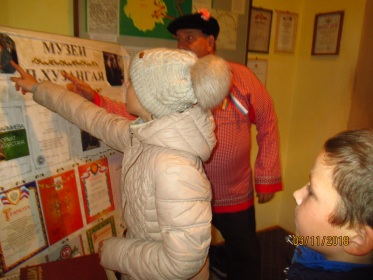 7.11.2018-Сход граждан.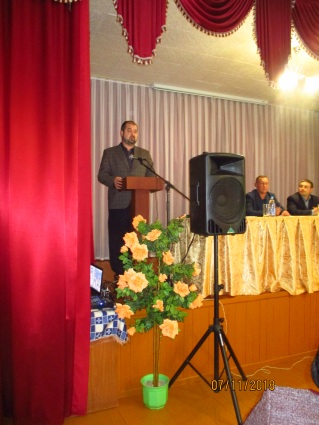 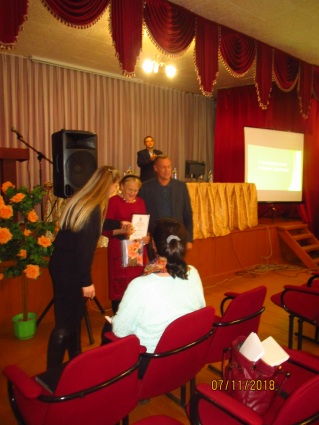 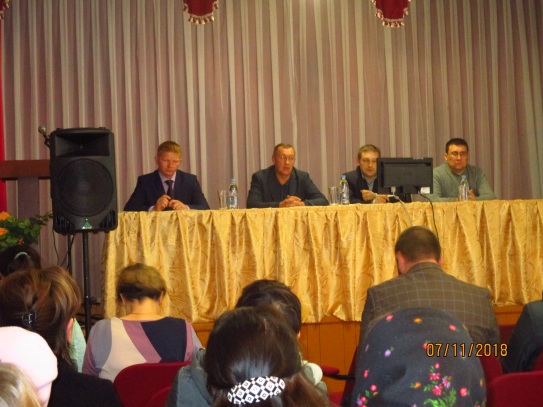 12.11.2018-Языческое кладбище д.Еряпкино. Фото для составителей энциклопедии. 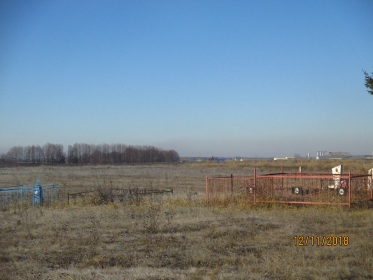 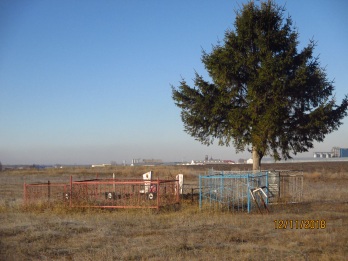 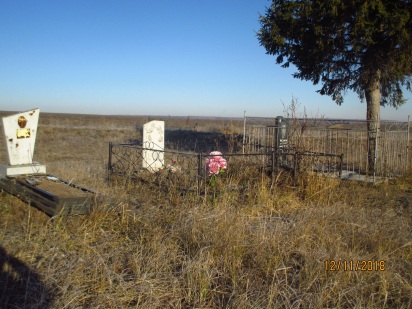 19.11.2018-День ракетных войск. Встреча с ветераном ракетных войск Стрижневым А.С.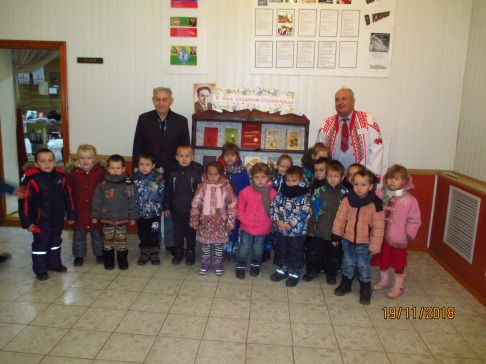 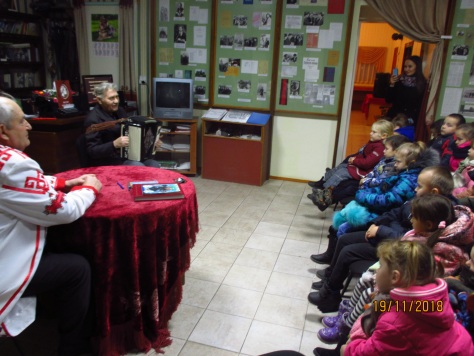 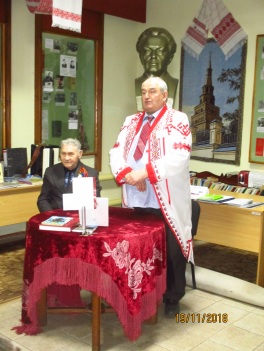 24.11.2018- Конкурсная программа- к Дню матери.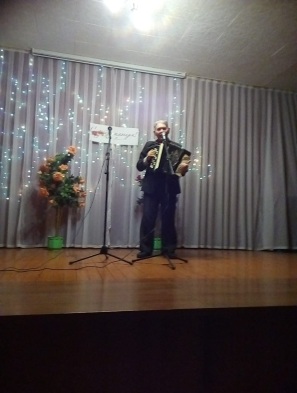 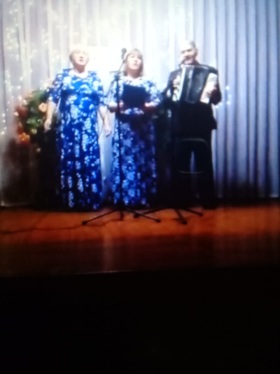 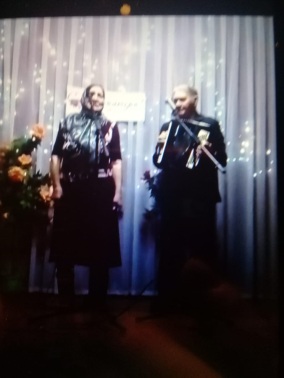 3.12.2018-Имя твое неизвестно-подвиг твой бессмертен.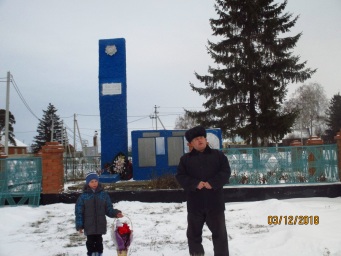 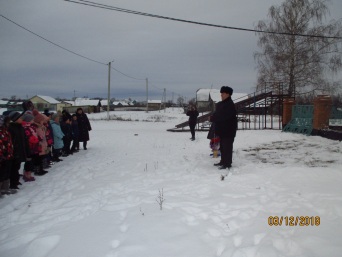 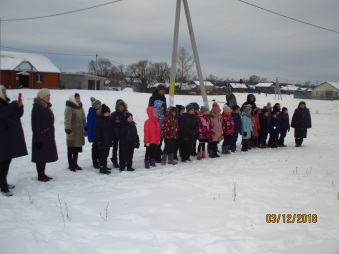 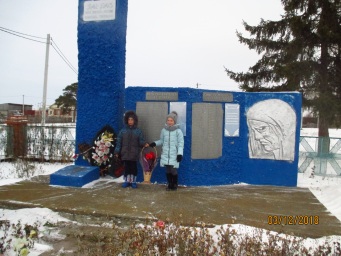 